Postanowienia wstępne§ 1.Niniejsze OGÓLNE WARUNKI UMÓW (dalej: OW) stanowią załącznik będący integralną częścią umowy o zaopatrzenie w wodę i/lub odprowadzanie ścieków (dalej: Umowa) zawartej przez Lesznowolskie Przedsiębiorstwo Komunalne Sp. z o.o. (dalej: LPK) ze wskazanym w Umowie odbiorcą usług (dalej: Odbiorca).§ 2.Użyte w Umowie oraz w OW określenia oznaczają:nieruchomość – nieruchomość określona w §2 pkt 1 Umowy;regulamin - obowiązujący regulamin dostarczania wody i odprowadzania ścieków; taryfa – ustalone w trybie określonym ustawą zestawienie cen i stawek opłat za zbiorowe zaopatrzenie w wodę i zbiorowe odprowadzanie ścieków oraz warunki ich stosowania, zatwierdzone decyzją przez Państwowe Gospodarstwo Wodne Wody Polskie, podawane każdorazowo do wiadomości publicznej w sposób zwyczajowo przyjęty oraz w siedzibie i na stronie internetowej LPK, bez stosowania zawiadomień indywidualnych;ustawa – ustawa z dnia 7 czerwca 2001 r. o zbiorowym zaopatrzeniu w wodę i zbiorowym odprowadzaniu ścieków;urządzenie pomiarowe - przyrząd pomiarowy mierzący ilość odprowadzanych ścieków, znajdujący się na przyłączu kanalizacyjnym – do urządzenia pomiarowego stosuje się odpowiednio postanowienia Umowy oraz OW dotyczące wodomierza własnego;wodomierz własny – przyrząd mierzący ilość wody pobranej na terenie nieruchomości przez Odbiorcę z własnego ujęcia wody;wodomierz dodatkowy ZB – przyrząd mierzący ilość wody pobranej na terenie nieruchomości przez Odbiorcę i zużytej bezpowrotnie (na przykład do podlewania ogródka);wodomierz główny - przyrząd mierzący ilość wody pobranej na terenie nieruchomości przez Odbiorcę z sieci wodociągowej;wodomierz lokalowy - przyrząd mierzący ilość wody pobranej z sieci wodociągowej poprzez punkty czerpalne w lokalu mieszkalnym wchodzącym w skład nieruchomości.Usługi wodociągowe oraz warunki ich świadczenia§ 3.Granicą odpowiedzialności LPK i Odbiorcy jest miejsce połączenia sieci wodociągowej i przyłącza wodociągowego – element włączający przyłącze do sieci, będący własnością LPK.Każda ze stron (LPK i Odbiorca) ponosi odpowiedzialność za stan urządzeń wodociągowych pozostających w granicach odpowiedzialności danej strony, tj. LPK ponosi odpowiedzialność za stan sieci, a Odbiorca za stan przyłącza. Koszty utrzymania i naprawy urządzeń wodociągowych pozostających w granicach odpowiedzialności danej strony ponosi ta strona.    § 4.Odbiorca jest zobowiązany do użytkowania przyłącza wodociągowego oraz wewnętrznej instalacji wodociągowej w sposób eliminujący możliwość powstania skażenia chemicznego lub bakteriologicznego wody, w tym zainstalowania i utrzymywania zaworu antyskażeniowego, zgodnie z obowiązującymi normami.§ 5.Ilość wody bezpowrotnie zużytej może być rozliczana na podstawie wodomierza dodatkowego ZB (o średnicy nie większej niż średnica wodomierza głównego i nie większej niż DN20), zainstalowanego za wodomierzem głównym, szeregowo do wodomierza głównego, w miejscu zapewniającym w ciągu całego roku min. temperaturę +4C, na części instalacji, która umożliwia wyłącznie bezpowrotne zużycie wody, tzn. zużycie bez wprowadzania ścieków do kanalizacji sanitarnej. Wodomierz winien zostać dla potrzeb rozliczenia wyposażony w moduł zdalnego odczytu.Odbiorca na własny koszt i we własnym zakresie dokonuje zakupu wodomierza dodatkowego ZB i jego montażu, jak również ponosi koszt plombowania, a także każdorazowo po upływie okresu ważności na własny koszt i własnym staraniem dokonuje legalizacji wodomierza dodatkowego ZB. Odbiorca ponosi także koszt zakupu modułu zdalnego odczytu, w który winien być wyposażony wodomierz. Typ wodomierza dodatkowego ZB montowanego, po raz pierwszy lub w ramach wymiany, po zainstalowaniu na terenie nieruchomości na wodomierzu głównym modułu zdalnego odczytu, powinien umożliwiać montaż modułu zdalnego odczytu tego samego typu jak na wodomierzu głównym.Zainstalowanie wodomierza dodatkowego ZB Odbiorca jest zobowiązany zgłosić LPK pisemnie lub wiadomością elektroniczną, a LPK w okresie 14 dni od otrzymania zawiadomienia dokona kontroli sposobu jego instalacji oraz w przypadku potwierdzenia prawidłowego montażu zaplombuje, z protokólarnym odnotowaniem jego numeru i stanu, od którego rozpocznie się rozliczanie wody bezpowrotnie zużytej.Po przekroczeniu terminu ważności legalizacji wodomierza dodatkowego ZB, LPK może odmówić rozliczania wody bezpowrotnie zużytej.Na każde żądanie LPK Odbiorca winien wykazać niezwłocznie, nie później niż w terminie 7 dni od daty żądania, posiadanie ważnych cech legalizacyjnych wodomierza. Usługi kanalizacyjne oraz warunki ich świadczenia§ 6.LPK odpowiedzialne jest za odbiór ścieków bytowych i zobowiązane jest do zapewnienia należytego stanu, w tym drożności sieci kanalizacyjnej. Odbiorca odpowiedzialny jest za zapewnienie właściwego stanu przyłącza kanalizacyjnego, w tym jego drożności. LPK na odpłatne zlecenie świadczy usługi udrażniania przyłącza kanalizacyjnego, z jednoczesną weryfikacją stanu technicznego tego przyłącza. Wysokość odpłatności wynika z cennika usług LPK. Zlecenie z obowiązkiem zapłaty winno być złożone w formie pisemnej lub drogą mailową. W sytuacjach wymagających niezwłocznego usunięcia awarii dopuszczalne jest przyjęcie zlecenia złożonego w formie ustnej (w tym telefonicznie), przy czym Odbiorca zobowiązany jest potwierdzić zlecenie przy wykonaniu usługi, w tym zobowiązany jest potwierdzić protokolarnie wykonanie usługi.  § 7.Granicą odpowiedzialności LPK i Odbiorcy jest miejsce połączenia sieci kanalizacyjnej i przyłącza kanalizacyjnego – element włączający przyłącze do sieci, będący własnością LPK.Każda ze stron (LPK i Odbiorca) ponosi odpowiedzialność za stan urządzeń kanalizacyjnych pozostających w granicach odpowiedzialności danej strony, tj. LPK ponosi odpowiedzialność za stan sieci, a Odbiorca za stan przyłącza. Koszty utrzymania i naprawy urządzeń kanalizacyjnych pozostających w granicach odpowiedzialności danej strony ponosi ta strona.    § 8.Odbiorca jest zobowiązany do użytkowania wewnętrznej instalacji kanalizacyjnej i przyłącza kanalizacyjnego w sposób nie powodujący zakłóceń funkcjonowania sieci kanalizacyjnej, w tym skutecznego zabezpieczania studni przed przedostawaniem się do nich wód deszczowych i roztopowych.Wprowadzania do urządzeń kanalizacyjnych wyłącznie ścieków o parametrach ścieków bytowych, zgodnie z obowiązującymi przepisami prawa, w tym regulaminem.  § 9.W przypadku eksploatacji przez Odbiorcę własnego ujęcia wody, rozliczanie odprowadzanych ścieków możliwe jest za zgodą LPK na podstawie lub z uwzględnieniem wskazań wodomierza własnego lub urządzenia pomiarowego zainstalowanego na tym ujęciu.Odbiorca na własny koszt i we własnym zakresie dokonuje zakupu wodomierza lub urządzenia pomiarowego, o którym mowa w ust.1, oraz jego montażu (w miejscu zapewniającym swobodny dostęp w celu odczytu oraz minimalną temperaturę +4C w ciągu całego roku), także w każdym przypadku upływu okresu ważności legalizacji. Wodomierz lub urządzenie pomiarowe winien zapewniać możliwość montażu modułu zdalnego odczytu. Odbiorca ponosi także koszt plombowania wodomierza lub urządzenia pomiarowego oraz zobowiązany jest zapewnić jego legalizację. Odbiorca ma także obowiązek umożliwić zamontowanie i ponosi w całości koszt zakupu i montażu modułu zdalnego odczytu. Rozliczanie z wykorzystaniem wodomierza własnego możliwe jest wyłącznie za zgodą LPK, po dokonaniu kontroli montażu wodomierza, jego zaplombowaniu na koszt Odbiorcy, a także po zamontowaniu modułu odczytu zdalnego. Po przekroczeniu terminu ważności legalizacji wodomierza lub urządzenia pomiarowego, o którym mowa w ust.1, LPK może odmówić rozliczania wody z własnego ujęcia na podstawie tego wodomierza lub urządzenia pomiarowego.Sposoby i terminy wzajemnych rozliczeń§ 10.Wymiana wodomierzy lub urządzenia pomiarowego określonych w Umowie nie wymaga zawarcia aneksu do Umowy – zakończenie rozliczania na podstawie wodomierza lub urządzenia pomiarowego dotychczasowego oraz rozpoczęcie rozliczania na podstawie nowego wodomierza lub urządzenia pomiarowego następuje na podstawie protokołu spisanego przez strony Umowy.Protokół, o którym mowa w ust.1, określa w szczególności przeznaczenie i numery wodomierzy lub urządzenia pomiarowego, nakładek radiowych demontowanych i nowych, oraz ich wskazania, odpowiednio przed naruszeniem plomby LPK i po jej założeniu.§ 11.Odczyty wodomierzy lub urządzenia pomiarowego będą dokonywane w trzymiesięcznych okresach obrachunkowych. Dopuszcza się dokonywanie odczytów w innych okresach w zależności od możliwości LPK oraz rzeczywistych potrzeb w tym zakresie.Jeżeli odczytu nie dokonano z przyczyn niezależnych od LPK, Odbiorca jest zobowiązany do niezwłocznego, po otrzymaniu informacji w tej sprawie, podania LPK wskazań wszystkich zainstalowanych u niego wodomierzy lub urządzenia pomiarowego, stanowiących podstawę rozliczeń.§ 12.W przypadku rozliczania okresu, w którym obowiązują różne taryfy opłat, stwierdzone zużycie wody ii/lub ilość wprowadzonych ścieków będą rozliczane proporcjonalnie do liczby dni obowiązywania poszczególnych stawek.Należność za dostarczoną wodę i/lub odprowadzone ścieki Odbiorca uiszcza na podstawie faktur wystawianych przez LPK, w terminie określonym w fakturze, nie krótszym niż 14 dni od daty jej wystawienia:przelewem na konto LPK wskazane na fakturze, lubgotówką w kasie przedsiębiorstwa.W przypadku braku danych o wskazaniach wodomierzy lub urządzenia pomiarowego w okresie sześciu miesięcy, pomimo podejmowania prób odczytu oraz informowania Odbiorcy o tych próbach, LPK ma prawo wystawiać faktury zaliczkowe w oparciu o prognozę zużycia dokonaną na podstawie zużycia w okresie obrachunkowym poprzedzającym okres braku danych - faktury te będą rozliczane po dokonaniu odczytu wodomierzy.W przypadku stwierdzenia nadpłaty zostanie ona zaliczona na poczet przyszłych należności, a na żądanie Odbiorcy LPK dokona zwrotu nadpłaty w terminie 14 dni od daty złożenia wniosku w tej sprawie.Zgłoszenie zastrzeżeń do wysokości faktury lub reklamacji nie zwalnia z obowiązku zapłaty należności wynikającej z faktury i nie zmienia terminu wymagalności należności. § 13.Za datę zapłaty uważa się datę wpływu należności na rachunek LPK. W razie niezapłacenia przez Odbiorcę w terminie należności wynikających z faktur, LPK będzie naliczało odsetki ustawowe za opóźnienie.§ 14.W przypadku stwierdzenia nieprawidłowego działania wodomierza głównego i/lub wodomierza własnego lub urządzenia pomiarowego ilość pobranej wody i odprowadzonych ścieków ustala się na podstawie średniego zużycia wody w okresie 3 miesięcy przed stwierdzeniem niesprawności działania wodomierza, a gdy nie jest to możliwe - na podstawie średniego zużycia wody w analogicznym okresie roku ubiegłego lub iloczynu średniomiesięcznego zużycia wody w roku ubiegłym i liczby miesięcy nieprawidłowego działania wodomierza, a w przypadku braku takiego okresu na podstawie obowiązujących norm dotyczących przeciętnego zużycia wody.W przypadku stwierdzenia nieprawidłowego działania wodomierza dodatkowego ZB albo zerwania lub uszkodzenia plomby takiego wodomierza lub króćców wodomierzowych, zużycie bezpowrotne nie będzie uwzględniane w rozliczeniu.§ 15.Odbiorca ma obowiązek niezwłocznego pisemnego powiadomienia LPK o zmianach w zakresie potrzeb, dla których realizowane są na podstawie Umowy zaopatrzenie w wodę i/lub odprowadzanie ścieków.Zmiana opłaty, według obowiązujących taryf, nastąpi od rzeczywistej daty zmiany w zakresie potrzeb, dla których realizowane jest na podstawie Umowy zaopatrzenie w wodę i/lub odprowadzanie ścieków, potwierdzonej aneksem do Umowy.Prawa i obowiązki stron Umowy§ 16.LPK jest zobowiązane do:wykonywania remontów i konserwacji sieci wodociągowej i kanalizacyjnej;nabycia, zainstalowania i utrzymania wodomierza głównego, który stanowi własność LPK.LPK przysługuje prawo do wynagrodzenia, zgodnie z ustalonym cennikiem usług, a Odbiorca zobowiązany jest ponieść koszt tego wynagrodzenia w przypadku konieczności:ponownego zamontowania wodomierza głównego;zamknięcia lub otwarcia zaworu głównego (zasuwy domowej);wykonania innych czynności związanych z eksploatacją lub naprawą przyłącza wodociągowego i/lub przyłącza kanalizacyjnego;konieczności wypompowania wody ze studni wodomierzowej w przypadku braku możliwości odczytu wodomierza.§ 17.Odbiorca jest zobowiązany:zapewniać przestrzeganie obowiązującego zakazu włączania się do przyłącza wodociągowego i/lub przyłącza kanalizacyjnego bez zgody LPK;utrzymywać przyłącza wodociągowe i kanalizacyjne w dobrym stanie technicznym;zabezpieczać wodomierze, o których mowa w Umowie, przed dostępem osób nieupoważnionych oraz uszkodzeniem lub utratą funkcji metrologicznych;nie wykonywać bez porozumienia z LPK jakichkolwiek czynności, które mogłyby zmienić stan techniczny urządzeń należących do LPK, zwłaszcza wodomierza głównego;użytkować nieruchomość w sposób nie powodujący utrudnień i zagrożeń w prawidłowym funkcjonowaniu przyłącza wodociągowego i/lub kanalizacyjnego oraz urządzeń wodociągowych i/lub kanalizacyjnych zlokalizowanych na terenie nieruchomości, a w szczególności do zachowania wymaganych odległości w przypadku lokalizowania obiektów budowlanych i drzew, zgodnie z odrębnymi przepisami;na wniosek LPK (pisemny lub elektroniczny – e-mail) zapewnić sprawdzenie prawidłowości działania wodomierzy lub urządzenia pomiarowego, o których mowa w Umowie, z wyjątkiem wodomierza głównego, jednak w przypadku, gdy sprawdzenie nie wykaże nieprawidłowości, koszty sprawdzenia obciążają LPK;niezwłocznie zawiadomić LPK o:stwierdzonych uszkodzeniach wodomierzy, o którym mowa w Umowie, w tym zerwaniu czy uszkodzeniu plomby;zmianach technicznych w wewnętrznej instalacji mogących mieć wpływ na działanie urządzeń wodociągowych i/lub urządzeń kanalizacyjnych;awariach przyłączy;pokryć opłaty i zwrócić LPK koszty, które poniosło w przypadkach określonych w §16 ust.2 Odbiorca ma prawo:korzystać z usług LPK w zakresie dostaw wody i/lub odprowadzania ścieków zgodnie z ustawą, innymi właściwymi przepisami oraz Umową;zażądać sprawdzenia prawidłowości działania wodomierza głównego – na pisemny wniosek w tej sprawie zapewnia to LPK, jednak w przypadku, gdy sprawdzenie nie wykaże nieprawidłowości, koszty sprawdzenia obciążają Odbiorcę – Odbiorca zobowiązany jest zwrócić na rzecz LPK koszt wykonania ekspertyzy. § 18.Sprzedaż lub inna forma przekazania nieruchomości przez Odbiorcę osobom trzecim nie zmienia praw i obowiązków stron Umowy. Odbiorca powinien w takim przypadku rozwiązać Umowę albo przenieść swoje prawa i obowiązki na nowego odbiorcę, za zgodą LPK.Warunki usuwania awarii przyłącza wodociągowego i/lub kanalizacyjnego§ 19.Odbiorca jest zobowiązany do:utrzymania w należytym stanie technicznym przyłączy, wodociągowego i/lub kanalizacyjnego w granicach odpowiedzialności określonych w §3 i §7, a także wykonywania wszelkich napraw i remontów tych przyłączy na własny koszt;niezwłocznego usunięcia awarii przyłącza, albo umożliwienia usunięcia tej awarii przez LPK na koszt Odbiorcy.Na wniosek Odbiorcy awaria przyłącza, może zostać usunięta przez LPK odpłatnie, na zlecenie Odbiorcy i/lub na warunkach i w zakresie ustalonych odrębną umową lub zleceniem.Jeżeli awaria przyłącza Odbiorcy usług powoduje:  1) zagrożenie obniżenia poziomu usług świadczonych przez LPK, 2) niebezpieczeństwo poniesienia szkody przez LPK lub osoby trzecie, 3) zagrożenie dla środowiska, LPK jest uprawnione do podjęcia wszelkich technicznie dostępnych działań, celem usunięcia zagrożenia lub niebezpieczeństwa.  W przypadku zaistnienia okoliczności, o których mowa w ust. 3, i braku realizacji przez Odbiorcę obowiązku usunięcia awarii w terminie 3 dni od jej zaistnienia, na zasadach określonych w ust. 1 lub braku zlecenia w tym terminie jej usunięcia LPK na zasadach określonych w ust. 2, LPK jest uprawnione do usunięcia awarii przyłącza, powiadomienia Odbiorcy o zamiarze rozpoczęcia robót. Kosztami zastępczego usunięcia awarii LPK obciąża Odbiorcę, a Odbiorca zobowiązany jest zapłacić należności z tego tytułu.Procedury i warunki kontroli urządzeń wodociągowych i/lub kanalizacyjnych§ 20.Osoby reprezentujące LPK, po okazaniu legitymacji służbowej i pisemnego upoważnienia, mają prawo wstępu na teren nieruchomości w celu:zainstalowania lub demontażu wodomierza głównego;przeprowadzenia kontroli wodomierza głównego oraz innych wodomierzy lub urządzenia pomiarowego, o których mowa w Umowie, dokonania odczytu ich wskazań oraz dokonania badań i pomiarów, także w przypadku zgłaszania wskazań wodomierzy lub urządzenia pomiarowego przez Odbiorcę;przeprowadzenia przeglądów i napraw urządzeń posiadanych przez LPK;sprawdzenia ilości i jakości ścieków wprowadzanych do sieci;odcięcia przyłącza wodociągowego i/lub przyłącza kanalizacyjnego lub założenia plomb na zamkniętych zaworach odcinających dostarczanie wody do nieruchomości i/lub odprowadzanie ścieków.Odbiorca jest zobowiązany umożliwić wstęp na teren nieruchomości:niezwłocznie – w przypadku:swojej obecności na terenie nieruchomości;konieczności wykonania działań w sytuacjach awaryjnych;w terminie 14 dni od otrzymania od LPK informacji w tej sprawie – poza przypadkami określonymi w pkt 1.Udostępnić pomieszczenie montażu wodomierza lub studnię wodomierzową w stanie umożliwiającym swobodne wykonanie czynności opisane w ust.1.§ 21.Umowa może być rozwiązana przez Odbiorcę za miesięcznym okresem wypowiedzenia, przy czym:termin wypowiedzenia rozpoczyna swój bieg w ostatnim dniu miesiąca, w którym zostało ono doręczone LPK,z dniem rozwiązania Umowy LPK wstrzymuje obsługę nieruchomości w zakresie określonym Umową, jeżeli w okresie wypowiedzenia nie zostanie zawarta nowa umowa dotycząca tej obsługi.LPK może rozwiązać Umowę wyłącznie w sytuacji, gdy zgodnie z obowiązującym prawem zaistnieją przesłanki do odcięcia dostawy wody lub zamknięcia przyłącza kanalizacyjnego do nieruchomości, za dwumiesięcznym okresem wypowiedzenia, przy czym:termin wypowiedzenia rozpoczyna swój bieg w ostatnim dniu miesiąca, w którym zostało ono doręczone Odbiorcy,LPK wypowiadając Umowę podaje Odbiorcy przyczyny wypowiedzenia.Umowa może być rozwiązana w każdym czasie za porozumieniem stron.Jeżeli w okresie wypowiedzenia, o którym mowa w ust.1 i 2 , nastąpi zawarcie nowej umowy o zaopatrzenie w wodę i/lub odprowadzanie ścieków, dotyczącej nieruchomości, Umowa rozwiązuje się z dniem zawarcia nowej umowy.Po rozwiązaniu Umowy, z zastrzeżeniem sytuacji określonej w ust.4, LPK dokonuje zamknięcia przyłącza wodociągowego i/lub kanalizacyjnego oraz demontuje wodomierz główny.Reklamacje§22.Odbiorca ma prawo zgłaszania reklamacji dotyczących ilości i jakości usług świadczonych przez LPK oraz wysokości opłat za usługi.Reklamacje, o których mowa w ust. 1, są wnoszone przez Odbiorcę na piśmie w siedzibie LPK, listem poleconym lub za pomocą poczty elektronicznej.LPK jest zobowiązane do powiadomienia Odbiorcy o sposobie załatwiania reklamacji w terminie 14 dni od daty jej otrzymania, z zachowaniem formy w jakiej reklamacja została zgłoszona.Termin, o którym mowa w ust.3, może ulec przedłużeniu, jeżeli istnieje konieczność przeprowadzenia szczegółowego postępowania wyjaśniającego.Przepisy końcowe§ 23.Wszelkie dokumenty i korespondencja kierowana przez strony Umowy w związku i na podstawie Umowy winny mieć formę pisemną, a w przypadkach korespondencji informacyjnej, może mieć także formę elektroniczną (e-mail) lub wiadomości tekstowej (sms), i winny być przesyłane na adresy do korespondencji, adresy e-mail oraz telefon kontaktowy, wskazane w komparycji Umowy.Każda zmiana adresu do korespondencji, adresu e-mail, telefonu kontaktowego winna zostać zgłoszona drugiej stronie Umowy na piśmie lub w formie elektronicznej, niezwłocznie lecz nie później niż w terminie 7 dni od dnia zaistnienia zmiany.Doręczenie przesyłki w formie elektronicznej (e-mail) wiąże, o ile jej otrzymanie zostało potwierdzone w formie elektronicznej (e-mailem zwrotnym) przez drugą stronę Umowy.§ 24.Zmiana OW nie wymaga wypowiedzenia umowy i jest skuteczna w stosunkach umownych pomiędzy LPK a Odbiorcą z chwilą doręczenia Odbiorcy informacji o wprowadzeniu zmian na adres korespondencyjny (lub podany adres mailowy).LPK może dokonać ogłoszenia zmiany OW poprzez zamieszczenie informacji o zmianie na stronie internetowej przedsiębiorstwa. W takim przypadku powinien zostać zamieszczony na stronie internetowej pełen tekst zmienionej treści OW. LPK zamieszcza aktualnie obowiązujące OW na stronie internetowej przedsiębiorstwa.  W przypadku braku akceptacji zmiany OW Odbiorca może rozwiązać umowę z zachowaniem jednomiesięcznego okresu wypowiedzenia ze skutkiem na koniec miesiąca kalendarzowego. § 25.Odbiorca zobowiązany jest przed zawarciem Umowy zapoznać się z OW oraz Regulaminem dostarczania wody i odprowadzania ścieków.                                                                                                  § 26.W sprawach nieuregulowanych w Umowie mają zastosowanie przepisy kodeksu cywilnego oraz ustawy i regulaminu.Niniejsze OW wchodzi w życie z dniem 25 stycznia 2024 r., z zastrzeżeniem iż dla umów zawartych przed dniem podjęcia uchwały, Ogólne Warunki wchodzą w życie z dniem 1 kwietnia 2024 r.  Z dniem 1 kwietnia 2024 r uchyla się dotychczasowe OW dotyczące umów zawartych przed dniem 25 stycznia 2024 r. 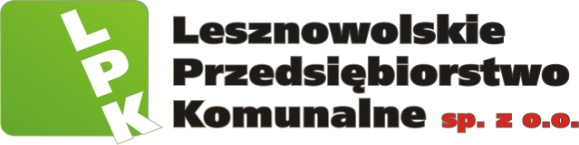 OGÓLNE WARUNKI UMÓWo zaopatrzenie w wodę i / albo odprowadzanie ścieków na podstawie uchwały Nr 1/1/24Zarządu Lesznowolskiego Przedsiębiorstwa Komunalnego Sp. z o.o. z dnia 25.01.2024r.